READINGRead about Lucy’s daily routine and chose the correct answersHi! My name is Lucy. This is my daily routine. 	I wake up at half past seven and I have breakfast with my parents and my younger sister Paula. I like cereals but my sister likes bacon and eggs. My parents eat some toast and drink coffee.	We go to school by bus, but my father goes by train. My mother works at home, she is a journalist.	We have lunch at school, because in the afternoons we do activities: I sing in the choir and play basketball; my sister goes to art class and plays badminton.	After school we go home and my mother helps us with the homework. We also help our mother at home, I clean the rooms and my sister washes the dishes.In the evenings we watch TV, play games and talk about our day. My sister and I go to bed at nine o'clock.	On weekends we wake up later, around nine o'clock. We play outdoors games in the park or in our garden. Then we visit our grandmother, I like her very much! She makes us cakes and we play all afternoon with our cousins. It's great fun!On weekdays, Lucy wakes up at...seven o'clock.eight o'clock.half past seven.Lucy likes to eat...bacon and eggs.cereals.coffee and toast.Lucy and her sister go to school...by carby train.by bus.Lucy has lunch...at school.at home.at a restaurant.In the afternoons, Lucy...has lessons.plays football and reads.plays basketball and sings in the choir.Her sister...has music lessons.plays tennis.plays badminton.Lucy and her sister do the homework...alone.with their father.with their mother.In the evenings they...watch TV.go out.listen to music.In the weekends, Lucy and her family...go out for dinner.visit friends.visit the grandmother.Grandmother likes to...play with them.make them cakes.watch TV.VOCABULARYComplete the sentences. Use the words and phrases in the box.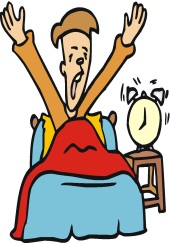 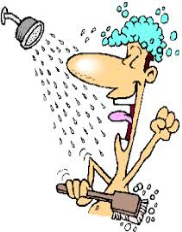 1. I _wake up___ early in the morning.                      2. I always ____________ at 7:45 every morning.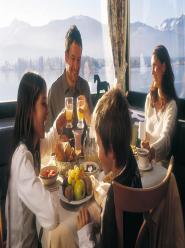 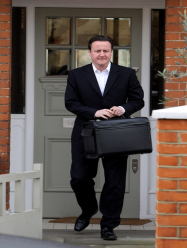 3. I ____________ at 8:00 with my family.               4. I ____________ at 8:30.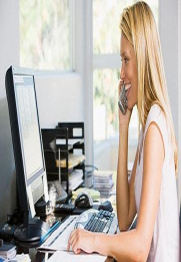 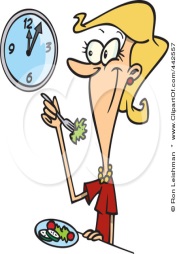 5. I ____________ at 9:00.                                             6. I ____________ at 12:00.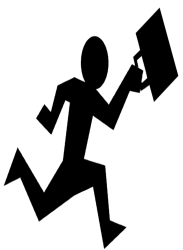 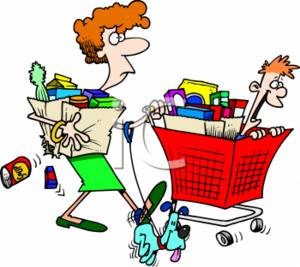 7. I ____________ at 5:00.                                               8. I ____________ after work.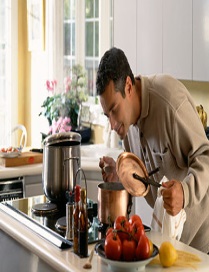 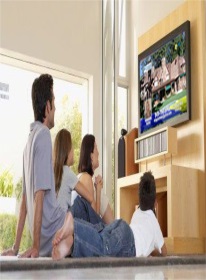 9. I ____________ at 7:00.                                                  10. I ____________ in the evening.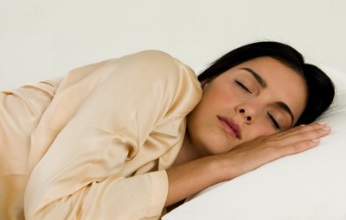                                                     11. I ____________ at 10:30.Group the words in the box into four categories: meat, vegetables, fruit and drinks         Meat                                  Vegetables                                        Fruit                                         Drinks     ……………………                    ……………………                                  ……………………                       ……………………     ……………………                    ……………………                                  ……………………                       ……………………     ……………………                    ……………………                                  ……………………                       ……………………     ……………………                    ……………………                                  ……………………                       ……………………     ……………………                    ……………………                                  ……………………                       ……………………     ……………………                    ……………………                                  ……………………                       ……………………GRAMMARMake sentences. Use the adverbs of frequency in brackets.I have a shower in the morning. (always)____ I always have a shower in the morning._____I go for a drink after work. (sometimes)_________________________________________I work on Saturday. (usually)_________________________________________I cook dinner. (never)_________________________________________I wake up at 7:30 at the weekends. (rarely)_________________________________________I am late for school. (often_________________________________________Complete the passage with the verbs in the box.I (1)__ work__ in a shop. I (2) ___________ near the shop, so I always (3)___________ to work. I (4)___________ home  at 8:30 and I (5)___________ work at nine o’clock.  I (6)___________ work at 5:45 and I sometimes (7)___________ for a drink with my friends after work. In the evening I usually (8)___________ TV. On Wednesdays I (9)___________ to an Italian class in the evening, so on Tuesdays I always (10)___________ my homework.Put the words in order and make sentences.have / at / breakfast / o’clock / eight / morning / every / we............. We have breakfast at eight o’clock every morning. ............my friends / every / go abroad / summer / every…………………………………………………............................………………………………I / late / for school / am / school / always…………………………………………………............................………………………………sometimes / they / go / after work /for a drink / on Fridays…………………………………………………............................………………………………wake up / we / at / usually /  the weekends / late…………………………………………………............................………………………………WRITING:Your turn. Write about your daily routine.…………………………………………………………………………………………………………………………………………………………………………………………………………………………………………………………………………………………………………………………………………………………………………………………………………………………………………………………………………………………………………………………………………………………………………………………………………………………………………………………………………………………………………………………………………………………………………………………………………………………………………………………………………………………………………………………………………………………………………………………………………………………………………………………………………………………………………………………………………………………………………………………………………………………………………………………………………………………………………………………………………………………………………………………………………………………………………………………………………………………………………………………………………………………………………………………………………………………………………………………………………….TESTGRAMMAR (1-10)I am on a diet. I …………… junk food.eats nevernever eatsometimes eats never eatsMy friends …………… near us. I always …………… them after school. a) live / visit	b) lives / visitc) live/ visits	d) lives / visitsI never wake up early …………… the weekends.inateveryafterMy wife doesn’t work …………… Sundays.a) at		b) on           c) in          		d) underWe visit our grandparents …………… summer.a) at      	              b) onc) every    	              d) after…………… summer we usually go out …………… nights.a) In / at		b) On / forc) At / at		d) At / inJane and Sue miss the bus every morning. They …………… late.a) always are	b) is alwaysc) always	              d) are alwaysHelen and David ……………a) goes to school at nine.b) likes their school.c) like their school.d) isn’t from IndiaThey …………… after work.a) go out 	              b) do go outc) are go out 	d) go are outMy mother and I usually …………… TV and my sisters …………… newspaper after dinner.a) watch  / readb) watches / readsc) don’t watch / readsd) watches / readVOCABULARY (11-15)…………… is my favourite drink.a) Tea and coffee	b) Apples c) Coke 		d) AppleI like eating fruit. My favourite fruits are…………… a) appleb) grapes and bananasc) beans and peasd) oranges and potatoesI like drinking …………… in the morning.a) fruitsb) beefc) juiced) orangeMy favourite vegetables are ……………a) bananas   	b) milkc) beans       	d) applesShe eats a lot of vegetables during the day like ……………a) carrots and applesb) carrots and grapesc) carrots and  orangesd) carrots and cabbagesREADING (16-20)Christopher gets the bus into town on Saturday morning. He meets his friends in town.  In the morning, Christopher and his friends go shopping. At noon, they have lunch together. After lunch, Christopher plays football. At three o’clock, he does his homework in the library.  At six o’clock, he cooks dinner for his family. At eight o’clock, he plays darts with his friends in the pub. At ten o’clock, Christopher goes home and watches TV. At midnight, he goes to bed.Christopher cooks dinner at ……………a) midnight 	b) three o’clockc) six o’clock	d) eight o’clockChristopher goes shopping ……………a) at noonb) in the afternoonc) at midnightd) in the morningChristopher does his homework ……………at schoolin the libraryat schoolin the pubChristopher …………… at noon.has lunchcooks dinnerplays footballwatches TVChristopher plays …………… at eight with his friends.footballthe pianodartstennisGOOD LUCK! ANWER KEYREADINGc, 2. b, 3. c, 4. a, 5. c, 6. c, 7. c, 8. a, 9. c, 10. BVOCABULARY2. have a shower, 3. have breakfast, 4. leave home, 5. start work, 6. have lunch, 7. finish work, 8. go shopping, 9. cook dinner, 10. watch TV, 11. go to bed Meat                          Vegetables                                      Fruit                                       DrinksChicken                             lettuce                                              apples                                    milk                      Beef                                   peas                                                  oranges                                 water                      Pork                                   beans                                                grapes                        orange juice	       Bacon                                 onions                                              bananas                                  tea                      Fish                                     cabbages                                                                  eggplantsGRAMMAR2. I sometimes go for a drink after work.        3. I usually work on Saturday.        4. I never cook dinner       5. I rarely wake up at 7:30 at the weekends.       6.  I am often late for school.2. live, 3. walk, 4. leave, 5. start, 6. finish, 7. go, 8. watch, 9. go, 10. Do2. My friends go abroad every summer.3. I am always late for school.4. They sometimes go for a drink after work on Fridays.5. We usually wake up late at the weekends.WRITINGYour sentencesTEST1)b, 2) a, 3) b, 4) b, 5) c, 6) a, 7) d, 8) c, 9) a, 10) a, 11) c, 12) b, 13) c, 14) c, 15) d, 16) c, 17) d, 18) b, 19) a, 20) c